GOVERNO DO ESTADO DE SÃO PAULOSECRETARIA DE ESTADO DA EDUCAÇÃODIRETORIA DE ENSINO - REGIÃO DE MIRACATUAv: Dona Evarista de Castro Ferreira, s/n – Centro – Miracatu/SPTelefones: (13) 3847 7050E-mail: demir@educacao.sp.gov.brDESIGNADOS – SALA DE LEITURAFAIXA II – Titulares de cargo, com aulas atribuídasELIETE SALOMÉ DE SOUZA MATOS – RG 18504145 – EE Prof. Oswaldo FlorêncioFAIXA II- Docentes contratados – com contrato ativo e aulas atribuídas com Pedagogia ou LetrasPRISCILA MARTINS ALVES ROCHA – RG 45307341-4 – EE Prof.ª Elvira Silva FÁBIO DA SILVA – RG 30992375-X – EE Profª Sebastiana Muniz PaivaALINE DE SOUZA A. MENDES – RG 48137537-5 – EE Profª Judith Sant’Anna Diegues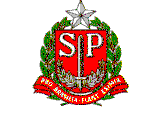 